ГОРОДСКАЯ  ДУМА  ГОРОДА  ДИМИТРОВГРАДАУльяновской областиР Е Ш Е Н И Ег.Димитровград  27  октября  2021  года                                                                             № 72/612  .     Об утверждении Прогнозного плана (Программы)приватизации муниципального имущества города Димитровграда Ульяновской области на 2022 год и плановый период 2023-2024 годовРуководствуясь частью 3 статьи 51 Федерального закона от 06.10.2003 №131-ФЗ «Об общих принципах организации местного самоуправления в Российской Федерации», пунктом 5 части 1 статьи 26 Устава муниципального образования «Город Димитровград» Ульяновской области, статьей 3 Положения о порядке приватизации муниципальных предприятий и иного имущества, находящегося в муниципальной собственности города Димитровграда Ульяновской области, рассмотрев обращение исполняющего обязанности Главы города Димитровграда Ульяновской области                Терёшиной А.Е. от 14.09.2021 №01-22/4917, Городская Дума города Димитровграда Ульяновской области третьего созыва решила:1. Утвердить Прогнозный план (Программу) приватизации муниципального имущества города Димитровграда Ульяновской области на 2022 год и плановый период 2023 - 2024 годов согласно приложению к настоящему решению.2. Настоящее решение подлежит официальному опубликованию и размещению в информационно-телекоммуникационной сети Интернет на официальном сайте Городской Думы города Димитровграда Ульяновской области (www.dumadgrad.ru).3. Настоящее решение вступает в силу на следующий день после дня его официального опубликования.ПРИЛОЖЕНИЕ к решению Городской Думыгорода Димитровграда Ульяновской области третьего созыва от 27.10.2021 №72/612ПРОГНОЗНЫЙ ПЛАН (ПРОГРАММА) ПРИВАТИЗАЦИИ МУНИЦИПАЛЬНОГО ИМУЩЕСТВА ГОРОДА ДИМИТРОВГРАДА УЛЬЯНОВСКОЙ ОБЛАСТИ НА 2022 ГОД И ПЛАНОВЫЙ ПЕРИОД 2023-2024 ГОДОВРаздел I. Основные направления приватизации муниципального имущества в 2022 году и плановом периоде 2023-2024 годов 1. Цели и задачи приватизации муниципального имущества в 2022 году и плановом периоде 2023 - 2024 годов1. Прогнозный план (Программа) приватизации муниципального имущества города Димитровграда Ульяновской области на 2022 год и  плановый период 2023-2024 годов (далее по тексту – Программа приватизации) разработан в соответствии с требованиями Федерального закона от 06.10.2003 №131-ФЗ «Об общих принципах организации местного самоуправления в Российской Федерации» (далее по тексту - Закон об общих принципах местного самоуправления), Федерального закона от 21.12.2001 №178-ФЗ «О приватизации государственного и муниципального имущества» (далее по тексту - Закон о приватизации), на основании прав, предоставленных органам местного самоуправления Конституцией Российской Федерации, Гражданским кодексом Российской Федерации, Положением о порядке приватизации муниципальных предприятий и иного имущества, находящегося в муниципальной собственности города Димитровграда Ульяновской области.2. Программа приватизации устанавливает организационные и правовые основы преобразования отношений собственности посредством приватизации муниципального имущества города Димитровграда Ульяновской области (далее по тексту - муниципальное имущество), которая понимается как возмездное отчуждение находящегося в муниципальной собственности имущества (объектов приватизации) в собственность физических лиц и юридических лиц.3. Программа приватизации осуществляется в следующих целях:1) преобразование отношений собственности в интересах населения города Димитровграда Ульяновской области (далее по тексту – город);2) удовлетворение потребностей населения в сфере торговли, услуг и общественного питания путем развития конкуренции;3) привлечение внутренних и внешних инвестиций в экономику города, стимулирование инвестиционных проектов;4) улучшение платежного баланса города в результате приватизации;5) максимизация вклада приватизации муниципального имущества в развитие малого и среднего бизнеса;6) содействие увеличению темпов роста экономики города.4. Основными приоритетами при осуществлении приватизации муниципального имущества являются:1) оптимизация процессов использования, распоряжения и управления муниципальным имуществом, в том числе за счет сокращения бюджетных расходов;2) сохранение объектов инженерной инфраструктуры, обеспечивающих жизнедеятельность города;3) создание условий для развития рынка недвижимости;4) поддержка малого и среднего предпринимательства.5. Основными задачами Программы приватизации являются:1) приватизация муниципального имущества, которое не обеспечивает решение вопросов местного значения города;2) дальнейшее сокращение числа муниципального недвижимого имущества, не соответствующего требованиям Закона об общих принципах местного самоуправления;3) формирование доходов бюджета города.2. Прогноз влияния приватизации муниципального имущества на структурные изменения в экономике муниципального образования «Город Димитровград» Ульяновской области1. В целях создания условий для развития рыночных отношений, устойчивого экономического развития и дальнейшей оптимизации структуры муниципального имущества, в рамках Программы приватизации предполагается продолжение приватизации муниципального имущества, не задействованного в обеспечении полномочий (функций) органов местного самоуправления города и подведомственных им хозяйствующих субъектов. 2. В 2022 году планируется приватизировать 4 муниципальных объекта согласно Перечню муниципального имущества, приватизация которого планируется в 2022 году, указанному в подразделе 1 раздела II Программы приватизации. Предполагаемый срок окончания приватизации указанного имущества - 3 квартал 2022 года. В плановом периоде 2023-2024 годов планируется приватизировать 2 муниципальных объекта, согласно Перечням муниципального имущества города, приватизация которого планируется в 2023-2024 годах, указанным в подразделах 2 и 3 раздела II Программы приватизации.Кроме того, ожидается поступление в бюджет города денежных средств в счет оплаты недвижимого имущества, приобретенного в 2017 - 2021 годах в рассрочку сроком до 5 лет субъектами малого и среднего предпринимательства при реализации преимущественного права на приобретение арендуемого имущества.Реализация данного имущества позволит привлечь в бюджет города дополнительные финансовые средства.Раздел II. Перечень муниципального имущества, приватизация которого планируется в 2022 году и плановом периоде 2023-2024 годов1. Перечень муниципального имущества, приватизация которого планируется в 2022 году2. Перечень муниципального имущества, приватизация которого планируется в 2023 году_3. Перечень муниципального имущества, приватизация которого планируется в 2024 году___№ п/пНаименование объекта, кадастровый номер, позиции согласно технической документацииАдрес объекта Площадь помещений, зданий, кв.м., протяженность, мГодовой размер арендной платы, руб.Рыночная стоимость имущества, руб.Прогнозируемая сумма продажи, руб.Планируемый способ приватизацииОбременение № п/пНаименование объекта, кадастровый номер, позиции согласно технической документацииАдрес объекта Площадь помещений, зданий, кв.м., протяженность, мГодовой размер арендной платы, руб.Рыночная стоимость имущества, руб.Прогнозируемая сумма продажи, руб.Планируемый способ приватизацииОбременение № п/пНаименование объекта, кадастровый номер, позиции согласно технической документацииАдрес объекта Площадь помещений, зданий, кв.м., протяженность, мГодовой размер арендной платы, руб.Рыночная стоимость имущества, руб.Прогнозируемая сумма продажи, руб.Планируемый способ приватизацииОбременение Объекты, подлежащие продаже во 2 квартале 2022 годаОбъекты, подлежащие продаже во 2 квартале 2022 годаОбъекты, подлежащие продаже во 2 квартале 2022 годаОбъекты, подлежащие продаже во 2 квартале 2022 годаОбъекты, подлежащие продаже во 2 квартале 2022 годаОбъекты, подлежащие продаже во 2 квартале 2022 годаОбъекты, подлежащие продаже во 2 квартале 2022 годаОбъекты, подлежащие продаже во 2 квартале 2022 годаОбъекты, подлежащие продаже во 2 квартале 2022 года1Нежилое здание, кадастровый номер 73:23:011309:153 с земельным участком площадью 470 кв.м с кадастровым номером 73:23:011310:63 Ульяновская область, город Димитровград, улица Прониной, д.21А115,30В аренду не предоставлялсяРыночная оценка 2020 года1 060 169 (с учетом НДС (рыночная стоимость здания);1 449 362,50(рыночная стоимость земельного участка)2 509 531,50(с учетом НДС)Продажа муниципального имущества  на  аукционенет2Нежилое здание, кадастровый номер 73:23:011309:175, с земельным участком площадью 1573 кв. м с кадастровым номером 73:23:011310:64Ульяновская область, город Димитровград, улица Мелекесская, д.34б339,9В аренду не предоставлялся3 650 000,00(Рыночная оценка 2016 года)3 650 000,00(с учетом НДС)Продажа муниципального имущества  на  аукционенет3Обособленные помещения 8665/10000 долей  (позиции №№3-9, 16-18, 20, 23-26 согласно техническому паспорту от  26.12.2008) общей площади 309,3 кв.м,  кадастровый номер73:23:011601:727Ульяновская область, город Димитровград, ул. Гагарина, д. 141268,00в аренду не предоставлялся1 853 000,00(Рыночная оценка 2018 года)1 853 000,00 (с учетом НДС)Продажа муниципального имущества  на  аукционенет4Здание (незавершенный строительством объект), кадастровый номер 73:23:0126223:63, с земельным участком площадью 13464 кв.м с кадастровым номером 73:23:012622:109Ульяновская область, город Димитровград, пр.Автостроителей, 945388,50В аренду не предоставлялсяРыночная оценка не проводилась9 233 247,67(с учетом НДС)Продажа муниципального имущества  на  аукционенетВСЕГО по 2 кварталуВСЕГО по 2 кварталуВСЕГО по 2 кварталу6 111,7017 245 779,17ИТОГО за 2022 годИТОГО за 2022 годИТОГО за 2022 год6 111,7017 245 779,17№ п/пНаименование объекта, кадастровый номер, позиции согласно технической документацииАдрес объекта Площадь помещений, зданий, кв.м.Годовой размер арендной платы, руб.Рыночная стоимость имущества, руб.Прогнозируемая сумма продажи, руб.Планируемый способ приватизацииОбременение № п/пНаименование объекта, кадастровый номер, позиции согласно технической документацииАдрес объекта Площадь помещений, зданий, кв.м.Годовой размер арендной платы, руб.Рыночная стоимость имущества, руб.Прогнозируемая сумма продажи, руб.Планируемый способ приватизацииОбременение № п/пНаименование объекта, кадастровый номер, позиции согласно технической документацииАдрес объекта Площадь помещений, зданий, кв.м.Годовой размер арендной платы, руб.Рыночная стоимость имущества, руб.Прогнозируемая сумма продажи, руб.Планируемый способ приватизацииОбременение Объекты, подлежащие продаже во 2 квартале 2023 годаОбъекты, подлежащие продаже во 2 квартале 2023 годаОбъекты, подлежащие продаже во 2 квартале 2023 годаОбъекты, подлежащие продаже во 2 квартале 2023 годаОбъекты, подлежащие продаже во 2 квартале 2023 годаОбъекты, подлежащие продаже во 2 квартале 2023 годаОбъекты, подлежащие продаже во 2 квартале 2023 годаОбъекты, подлежащие продаже во 2 квартале 2023 годаОбъекты, подлежащие продаже во 2 квартале 2023 года1Нежилые помещения 3351/10000 долей  общей площади 1008,5 кв.м,  кадастровый номер73:23:010102:2900, позиции 1-3, 10  подвала (согласно  плану недвижимого имущества от 09.01.2004)Ульяновская область, г.Димитровград, улица Курчатова, д.36  177,51В аренду не предоставлялся1 154 750,00 (рыночная оценка 2015 года)1 154 750,00 (с учетом НДС)Продажа муниципального имущества  на  аукционенетВСЕГО по 2 кварталуВСЕГО по 2 кварталуВСЕГО по 2 кварталу177,511 154 750,001 154 750,00ИТОГО за 2023 годИТОГО за 2023 годИТОГО за 2023 год177,511 154 750,001 154 750,00№ п/пНаименование объекта, кадастровый номер, позиции согласно технической документацииАдрес объекта Площадь помещений, зданий, кв.м.Годовой размер арендной платы, руб.Рыночная стоимость имущества, руб.Прогнозируемая сумма продажи, руб.Планируемый способ приватизацииОбременение № п/пНаименование объекта, кадастровый номер, позиции согласно технической документацииАдрес объекта Площадь помещений, зданий, кв.м.Годовой размер арендной платы, руб.Рыночная стоимость имущества, руб.Прогнозируемая сумма продажи, руб.Планируемый способ приватизацииОбременение № п/пНаименование объекта, кадастровый номер, позиции согласно технической документацииАдрес объекта Площадь помещений, зданий, кв.м.Годовой размер арендной платы, руб.Рыночная стоимость имущества, руб.Прогнозируемая сумма продажи, руб.Планируемый способ приватизацииОбременение Объекты, подлежащие продаже во 2 квартале 2024 годаОбъекты, подлежащие продаже во 2 квартале 2024 годаОбъекты, подлежащие продаже во 2 квартале 2024 годаОбъекты, подлежащие продаже во 2 квартале 2024 годаОбъекты, подлежащие продаже во 2 квартале 2024 годаОбъекты, подлежащие продаже во 2 квартале 2024 годаОбъекты, подлежащие продаже во 2 квартале 2024 годаОбъекты, подлежащие продаже во 2 квартале 2024 годаОбъекты, подлежащие продаже во 2 квартале 2024 года1Нежилое здание с  кадастровым номером 73:23:010512:63 с земельным участком площадью 1329 кв.м с кадастровым номером 73:23:010512:56Ульяновская область, город Димитровград, ул.Куйбышева, д.224581,663 000,00Рыночная оценка не проводилась9 300 000,00 (с учетом НДС)Продажа муниципального имущества  на  конкурсеПамятник культурного наследия регионального значения «Льнопрядильная фабрика, нач. XX вв.Договор аренды от 26.08.2019 № 07-19/ДСАрендатор ООО «Дим-Профи. Срок действия до 24.08.2029ВСЕГО по 2 кварталуВСЕГО по 2 кварталуВСЕГО по 2 кварталу581,609 300 000,00ИТОГО за 2024 годИТОГО за 2024 годИТОГО за 2024 год581,609 300 000,00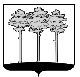 